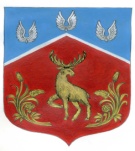 Администрация муниципального образованияГромовское сельское поселениемуниципального образования Приозерский муниципальный районЛенинградской областиП О С Т А Н О В Л Е Н И Е от  28 декабря 2017 года                     № 458           		 В соответствии с  Федеральным законом от 06.10.2003 года № 131-ФЗ  «Об общих принципах организации местного самоуправления в Российской Федерации», в рамках реализации мероприятий   программы «Совершенствование и развитие автомобильных дорог Ленинградской области на 2009 – 2020 годы» администрация МО Громовское сельское поселение ПОСТАНОВЛЯЕТ:1. Внести изменения в   муниципальную  программу «Развитие автомобильных дорог муниципального образования Громовское сельское поселение муниципального образования Приозерский муниципальный район Ленинградской области на 2017 год».2. Финансирование мероприятий муниципальной программы  производить в пределах ассигнований, предусмотренных на эти цели в бюджете МО Громовское сельское поселение на соответствующий финансовый год.3. Настоящее постановление подлежит официальному опубликованию.4. Контроль за исполнением настоящего постановления оставляю за собой.Глава администрации		             		                            А.П.Кутузов  С  остальными приложениями к постановлению можно ознакомиться на официальном сайте муниципального образования Громовское сельское поселение муниципального образования Приозерский муниципальный район Ленинградской области www.admingromovo.ru http://www.admingromovo.ru/normativno-pravovie_akti/administracia/postanovlenie2010.phpКутузов А.П.  8(81379)-99-443РАЗОСЛАНО: Дело-2, КФ-1,Ленинформбюро-1, Прокуратура-1, КДХ-1.	